Klient sociálně-právní ochrany dětí může podat stížnostna úřední postup, činnost nebo nečinnost odboru sociálních věcí či zaměstnance tohoto odboru,proti nevhodnému chování sociálního pracovníka,Podání stížnosti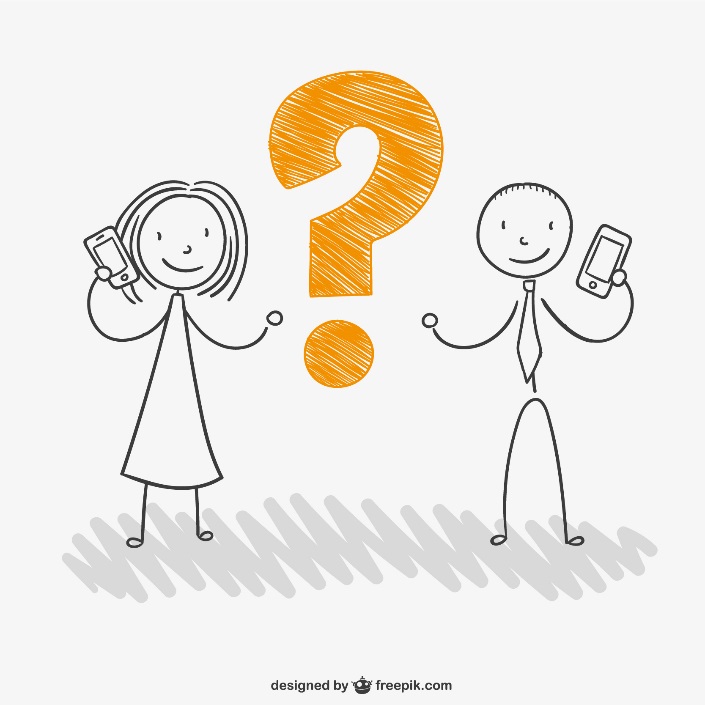 elektronicky nebo písemně (emailem na epodatelna@pribor-mesto.cz, poštou nebo na podatelně Městského úřadu v Příboře)úřední hodiny podatelny:Pondělí	8:00 – 17.00Úterý	8:00 – 14:00Středa	8:00 – 17:00Čtvrtek	8:00 – 14:00Pátek	8:00 – 14:00Polední pauza 11:00 – 12:00 hodinústně u kteréhokoliv zaměstnance odboru sociálních věcí nebo u vedoucího tohoto odboruúřední hodiny pracoviště odboru sociálních věcí Městského úřadu Příbor:Pondělí	8:00 – 17:00Úterý	8:00 – 11:00Středa	8:00 – 17:00Čtvrtek	8:00 – 11:00Polední pauza – pondělí a středa 11:00 – 12:00 hodinVyřízení stížnostiStížnost vyřizuje vedoucí odboru sociálních věcí nebo tajemník Městského úřadu PříborLhůta pro vyřízení je do 30 dnů od doručení stížnosti.Stěžovatel je o vyřízení stížnosti písemně informován. V případě důvodných či částečně důvodných stížností zpracovatel uvede, jaké bylo přijato nápravné opatření.  Stížnost, která je podána opakovaně týmž stěžovatelem v téže věci a stěžovatel neuvádí nové skutečnosti, se bez dalšího prošetření odloží.Všechny stížnosti a způsob jejich vyřízení jsou evidovány v Centrální evidenci stížností Městského úřadu Příbor.